　大坑坊眾福利會 大坑青年中心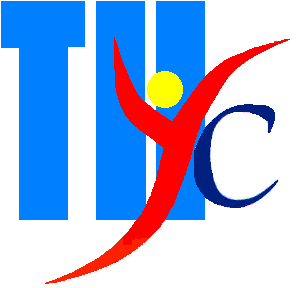 　　                HKDSE放榜輔導熱線2022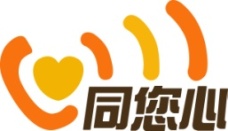  　 義工招募    報名表格姓名：（中文）　　　　　　        　　　（英文）　　　　　　　　　　　　　　　　　　　　　　　　　年齡：18-24 25-29 30或以上   性別：             　聯絡電話：　　　　　　　　　　　　　　　　　　電郵地址：　　　　　　　　　　　　　　　　　　　　　　　　　　　　　　　　　　　　　　　　職業：＊在學  就讀課程：　　　　　　　　年級：　　　　 (學校名稱：　　　　　　    　　)＊在職 職業：　　　　　　　　　　　　　　　　　　　　　　　　　　　　　　　　　　　如何得知此項義工服務？ 院校宣傳 Whatsapp/ Signal group  朋友介紹  其他途徑：　  　　        （＊ 請於適當的方格內填上「」號） 熱線服務義工經驗： 其他義工經驗： 甚麼原因推使你參加【同您心】HKDSE放榜輔導熱線服務？請在下列方格內填上「」號，選取面試日期及時間(實體/ Zoom面試)請在下列方格內填上「」號	本人保證以上資料均屬實，並已細閱私隱條例，同意向「大坑坊眾福利會大坑青年中心」提供以上個人資料作活動報名或直接有關之用途，本人之資料需作保密，若需對外透露，必先得本人之同意。參加者簽署：　　　　　　　　　　　　　　　　　　日期：　　　　　　　　　　　　　　　　　　填妥後，可用以下途徑交回報名表格： 傳真號碼－2890 6561；或 郵寄至本中心：香港大坑銅鑼灣道121號2樓（信封面需註明「同您心義工招募報名表格」）；或 電郵：empathyhotline@yahoo.com.hk* 中心收到閣下之報名表格，將會以電郵確認收妥表格，並會透過Whatsapp或致電預約面試，活動截止日期: 28/3/2022 (一)※ 職員專用 ※※ 職員專用 ※※ 職員專用 ※※ 職員專用 ※安排面試日期及時間：（　　　　　）收表日期：負責面試之幹事：中心會員編號：接納／拒絕（　　　　　　　　　　　　　　　　） 接納／拒絕（　　　　　　　　　　　　　　　　） 中心收據編號：接納／拒絕（　　　　　　　　　　　　　　　　） 接納／拒絕（　　　　　　　　　　　　　　　　） 同您心TEE尺碼 :